Homemade Fishing Rod Craft https://lifestyle.howstuffworks.com/crafts/seasonal/lake-activities2.htm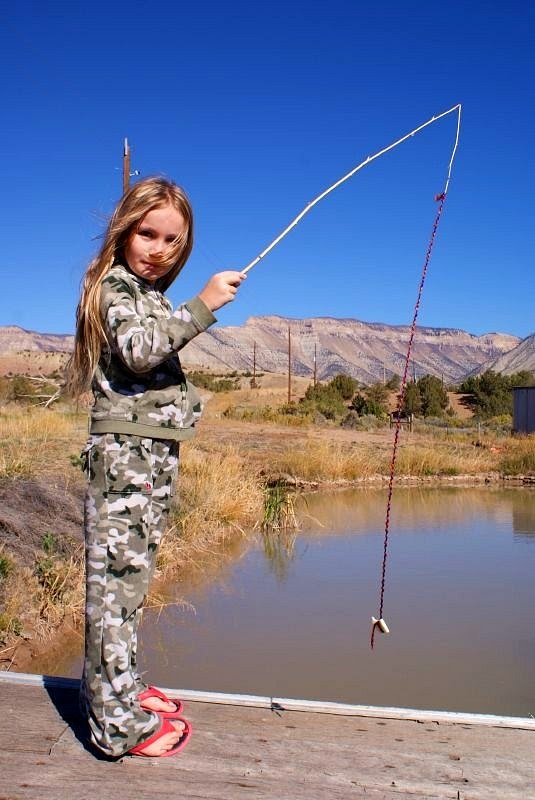 Make a homemade fishing rod by collecting a stick and some string, rope, or fishing line!Once the rope is attached to the homemade fishing rod, you can either attach a real fish hook if your parents allow or you can attach a magnet to the end of the lineIf you decide to attach a magnet, you can invent all sorts of fun games to practice your fishing skills!What things are magnetic - can you pick them up? Can you cut fish shapes out of paper and make them magnetic so you can fish for them?Can you avoid picking up certain fish to grab specific ones?